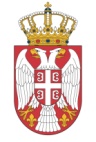 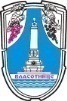 Република Србија                                                                                                      ОПШТИНА ВЛАСОТИНЦЕ                                                                     СКУПШТИНА ОПШТИНЕ01 бр.06-85-10/202224.11.2022.годинеВ Л А С О Т И Н Ц Е      На основу члана 18.Закона о јавним службама („Сл.гласник РС“, број 42/91 и 71/94, 79/05-12, 83/14) чл.32. ст. 1.тачке 9. Закона о локалној самоуправи („Сл. гласник РС“ број 129/07, 83/14-др.закон, 101/16-други закон, 47/18 и 111/21) и чл. 40.ст.1 тачке 13. Статута општине Власотинце („Сл.гласник града Лесковца“, број 6/19), Скупштина општине Власотинце на седници одржаној 24.11.2022.године донела је Р Е Ш Е Њ ЕО ПРЕСТАНКУ ФУНКЦИЈЕ  ВРШИОЦА ДУЖНОСТИ ДИРЕКТОРА СПОРТСКО РЕКРЕАТИВНОГ ЦЕНТРА „ВЛАСИНА“, ВЛАСОТИНЦЕI            УТВРЂУЈЕ СЕ да Саши Ђокићу, мастер учитељу из Гложана, престаје функција на месту вршиоца дужности директора Спортско рекреативног центра „Власина“ Власотинце, на коју је именован решењем Скупштине општине Власотинце 01 бр.06-23-13/2022 од 06.05.2022.године, због истека шестомесечног мандатног периода на који је именован. II           Решење ступа на снагу даном доношења, а објавиће се у „Службеном гласнику града Лесковца“.                                                                             III           Ово решење је коначно.Против овог Решења може се покренути спор пред Управним судом у Београду, у року од 30 дана од пријема решења.             СКУПШТИНА ОПШТИНЕ ВЛАСОТИНЦЕ, на седници од 24.11.2022.године, 01 брoj 06-85-10/2022.                                                                                                  ПРЕДСЕДНИК СКУПШТИНЕ				                                          Милан Јовић, с.р.                                                        Тачност преписа оверава                                                                                                    СЕКРЕТАР СКУПШТИНЕ                                                                                                          Ивана Станојевић